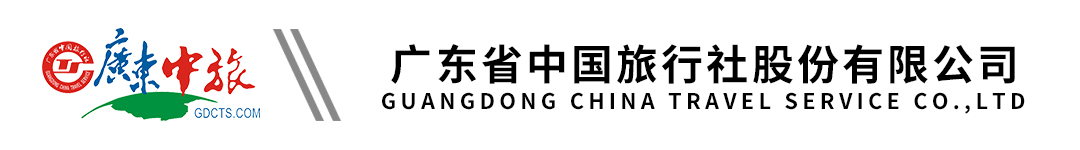 【趣游海花岛】海南双飞5天｜游艇出海｜南山文化苑｜潮玩越野｜网红直升机｜呆呆岛｜天堂森林公园（纯玩）行程单行程安排费用说明自费点其他说明产品编号FG-20240302-G5出发地广州市目的地海南省-海口市-三亚市行程天数5去程交通飞机返程交通飞机参考航班去程参考起飞时间：广州飞海口 06:00-12:00之间起飞去程参考起飞时间：广州飞海口 06:00-12:00之间起飞去程参考起飞时间：广州飞海口 06:00-12:00之间起飞去程参考起飞时间：广州飞海口 06:00-12:00之间起飞去程参考起飞时间：广州飞海口 06:00-12:00之间起飞产品亮点★广东自组成团，品质保证：纯玩不进店，游览更轻松★广东自组成团，品质保证：纯玩不进店，游览更轻松★广东自组成团，品质保证：纯玩不进店，游览更轻松★广东自组成团，品质保证：纯玩不进店，游览更轻松★广东自组成团，品质保证：纯玩不进店，游览更轻松天数行程详情用餐住宿D1广州-海口-海花岛（广州至海口飞行时间约80分钟、海口至海花岛车程约3小时）早餐：X     午餐：团餐     晚餐：X   儋州海花岛欧堡酒店（不指定主题房型）或不低于以上标准的备选酒店D2海花岛-三亚（车程约3小时）早餐：酒店含早     午餐：南山素斋宴     晚餐：X   三亚黎客国际/氢森国际/雅布伦/顺龙/鲁迅中学/宝盛/黄河京都/非繁城品/君锦滨海/容锦海悦梧桐居/海洋探索世界会议培训中心或不低于以上标准的备选酒店D3三亚一地早餐：酒店含早     午餐：团餐     晚餐：X   三亚黎客国际/氢森国际/雅布伦/顺龙/鲁迅中学/宝盛/黄河京都/非繁城品/君锦滨海/容锦海悦梧桐居/海洋探索世界会议培训中心或不低于以上标准的备选酒店D4三亚-海口（车程约3.5小时）早餐：酒店含早     午餐：疍家海鲜火锅     晚餐：团餐   海口参考酒店：澄迈富力希尔顿逸林/蔚景温德姆/云龙温德姆花园/南海希尔顿欢朋或不低于以上标准的备选酒店D5海口-广州（飞行时间约90分钟）早餐：酒店含早     午餐：X     晚餐：X   无费用包含1、交通：往返程经济舱机票。进出港口、航班时间等以航司出票为准。（团队机票将统一出票，如遇政府或航空公司政策性调整燃油税费，在未出票的情况下将进行多退少补，敬请谅解。机票一经开出，不得更改、不得签转、不得退票。）1、交通：往返程经济舱机票。进出港口、航班时间等以航司出票为准。（团队机票将统一出票，如遇政府或航空公司政策性调整燃油税费，在未出票的情况下将进行多退少补，敬请谅解。机票一经开出，不得更改、不得签转、不得退票。）1、交通：往返程经济舱机票。进出港口、航班时间等以航司出票为准。（团队机票将统一出票，如遇政府或航空公司政策性调整燃油税费，在未出票的情况下将进行多退少补，敬请谅解。机票一经开出，不得更改、不得签转、不得退票。）费用不包含1、合同未约定由组团社支付的费用（包括行程以外非合同约定活动项目所需的费用、游览过程中缆车索道游船费、自由活动期间发生的费用等）。1、合同未约定由组团社支付的费用（包括行程以外非合同约定活动项目所需的费用、游览过程中缆车索道游船费、自由活动期间发生的费用等）。1、合同未约定由组团社支付的费用（包括行程以外非合同约定活动项目所需的费用、游览过程中缆车索道游船费、自由活动期间发生的费用等）。项目类型描述停留时间参考价格拉斯维加斯表演表演是由美国百老汇导演倾情打造，上百名外国佳丽倾情演绎，世界一流灯光、音响设备，激光水幕、绸吊顶技、空中飞轮等，为观众们呈现了一场原汁原味的拉斯维加斯KA秀。60 分钟¥(人民币) 280.00红色娘子军表演大型椰海实景演出《红色娘子军》是国家实景演出标杆《长恨歌》的姊妹篇。演出结合舞蹈、戏剧、音乐、特技等艺术形式，由300名专业演员真情演绎，再现上世纪30年代海南革命中一群花季少女浴火重生，成为热血巾帼英雄的传奇故事60 分钟¥(人民币) 260.00海南四大名菜品尝文昌鸡，嘉积鸭，和乐蟹，东山羊等美食60 分钟¥(人民币) 180.00三亚凤凰岭海誓山盟景区 （含往返索道）旺季106元/人60 分钟¥(人民币) 198.00夜游三亚湾乘坐游轮游览三亚湾夜景，夜观“椰梦长廊”，在徐徐凉风中充分领略三亚美丽夜景60 分钟¥(人民币) 200.00预订须知一、报名参团须知，请认真阅读，并无异议后于指定位置签名确认：温馨提示1.出发时请务必携带有效证件！成人带身份证原件，小孩带户口本原件，外籍人士带护照原件，香港同胞带回乡证、退改规则本线路一经确认，退改将按实际损失扣款，敬请悉知，谢谢！报名材料提供有效证件，每人需各自提供一个联系电话。保险信息建议出发时贵重物品、常用药品、御寒衣物等请随身携带，尽量不要托运，妥善保管自己的行李物品（特别是现金、有价证券以及贵重物品等）。行李延误或遗失属于不可抗力因素，我社将全力协助客人跟进后续工作，但我社对此不承担任何责任。根据中国民用航空总局规定：乘坐国内航班的客人一律禁止随身携带液态物品，但液态物品可办理行李托运手续；同时，禁止客人随身携带打火机、火柴乘坐民航飞机，每位客人只能随身携带1件物品，长宽高均不得超30×40×20厘米，重量不得超过5公斤，超过规定件数、重量或体积的限制，要按规定作为托运行李托运。免费托运限额体积不超过100×60×40厘米， 重量10公斤以内，超出重量和尺寸的行李需应支付超限额行李费。